Перечень мероприятий подпрограммы «Противодействие коррупции в муниципальном округе Нагатино-Садовники в 2015 – 2017 годах»I. Мероприятия в области совершенствования правового регулирования и организационного обеспечения деятельности по противодействию коррупции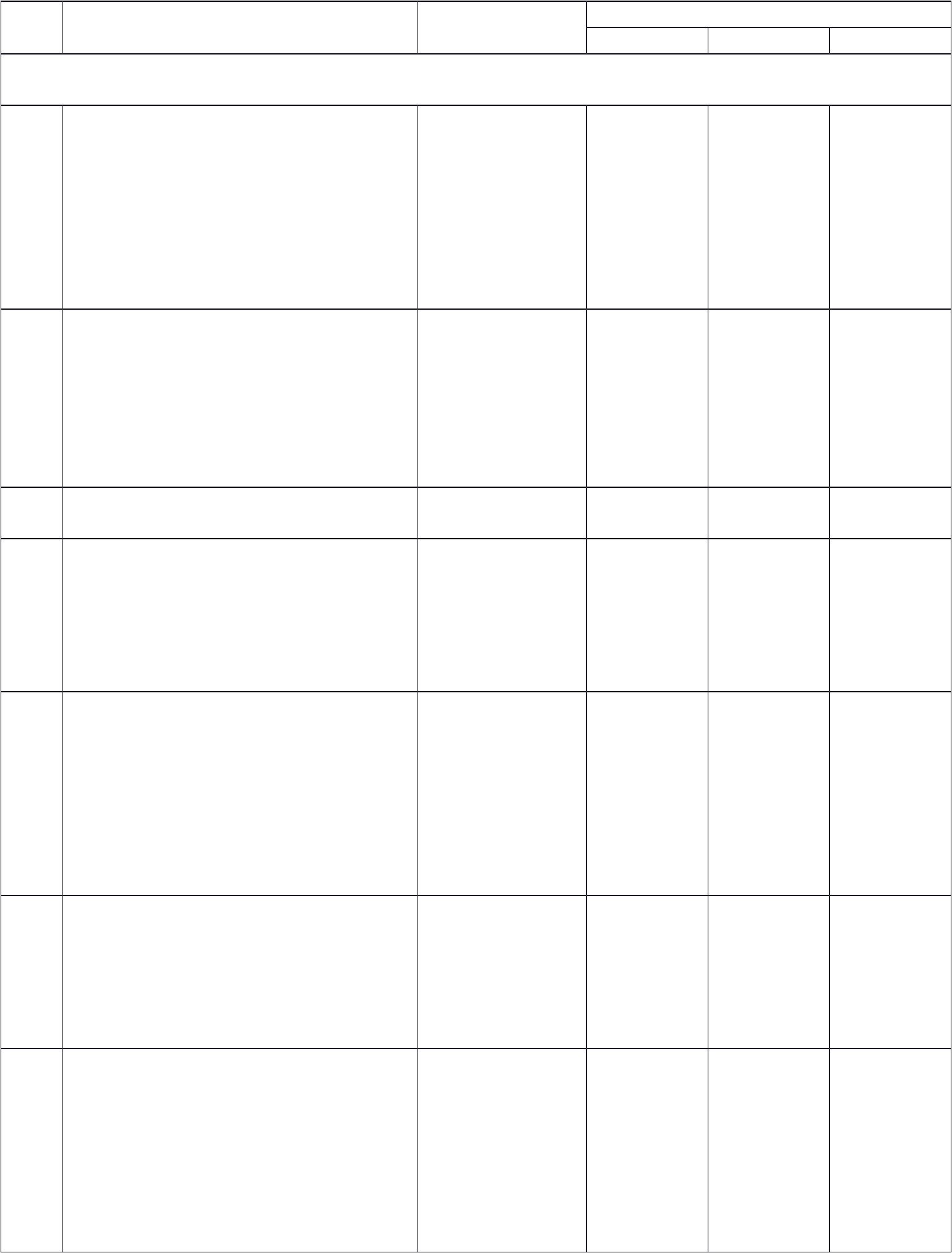 Проведение анализа нормативных правовых актов органов местного самоуправления с цельюII. Мероприятия по совершенствованию деятельности в сфере размещения муниципального заказа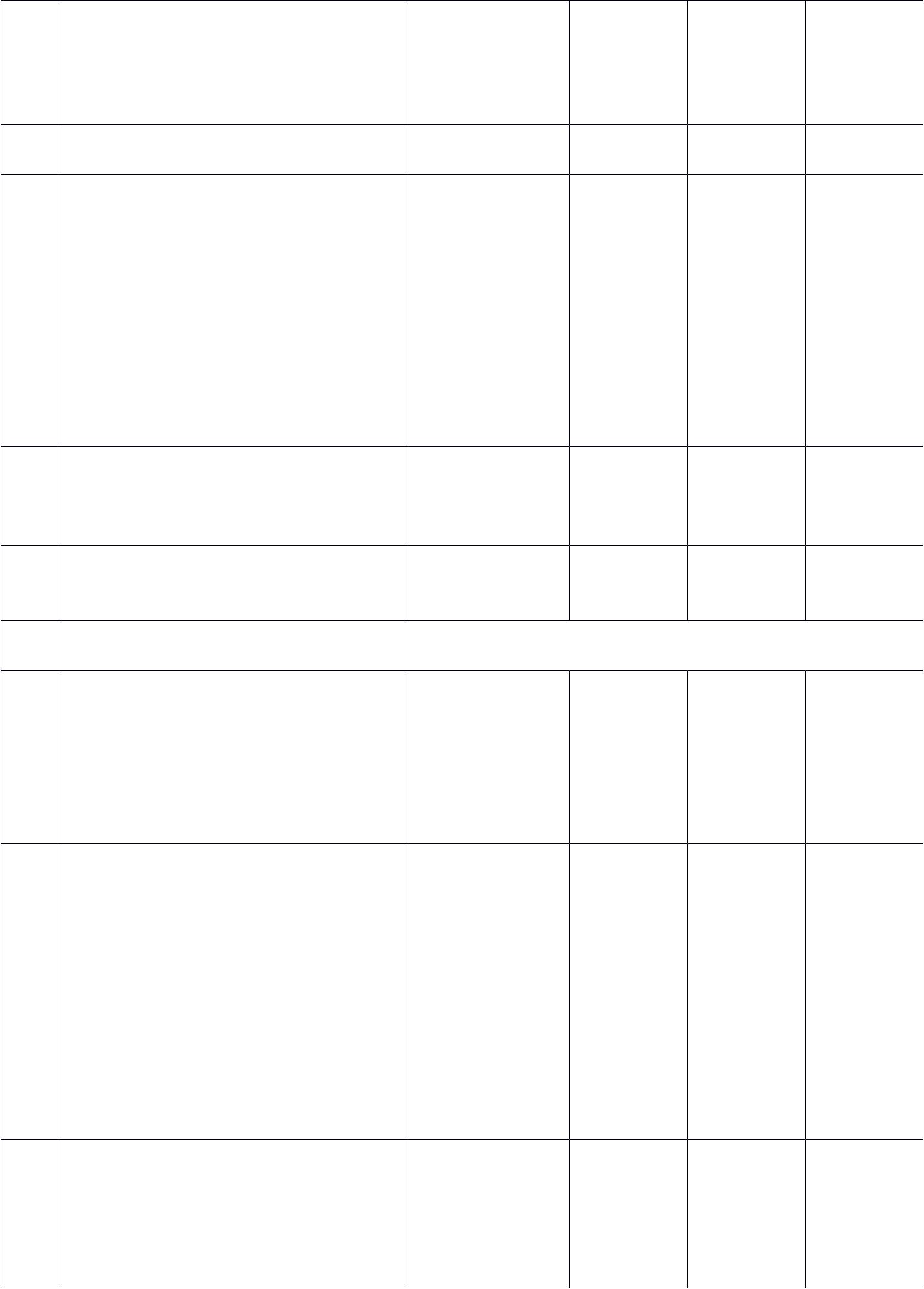 Обеспечение контроля за Постоянно исполнением Федерального законапоквартально с учетом возможных изменений финансированияОбмен информацией с Постоянно правоохранительными органами о проверке лиц, претендующих на поступление на муниципальную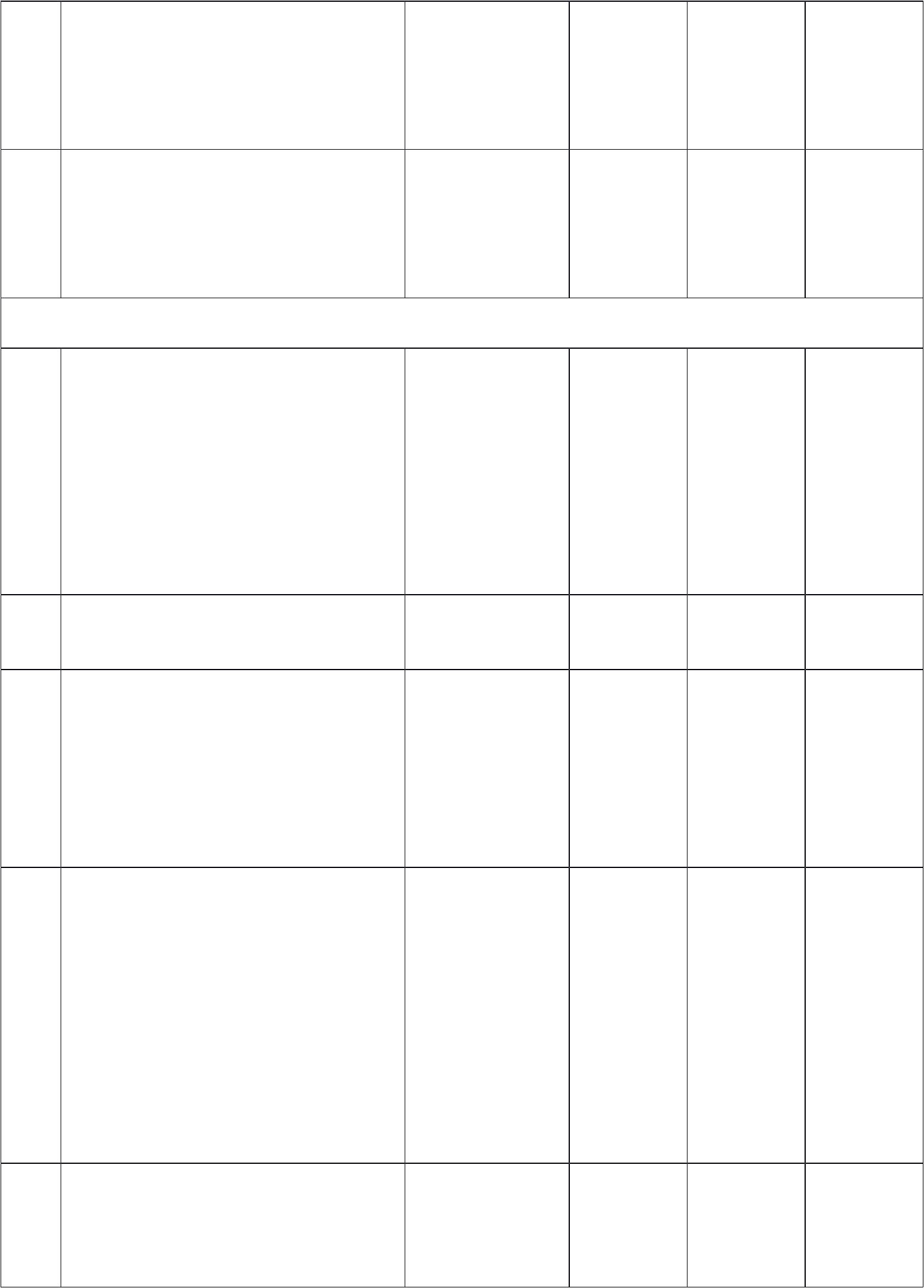 0000000вопросов административной и уголовной ответственности за коррупционные правонарушения и преступления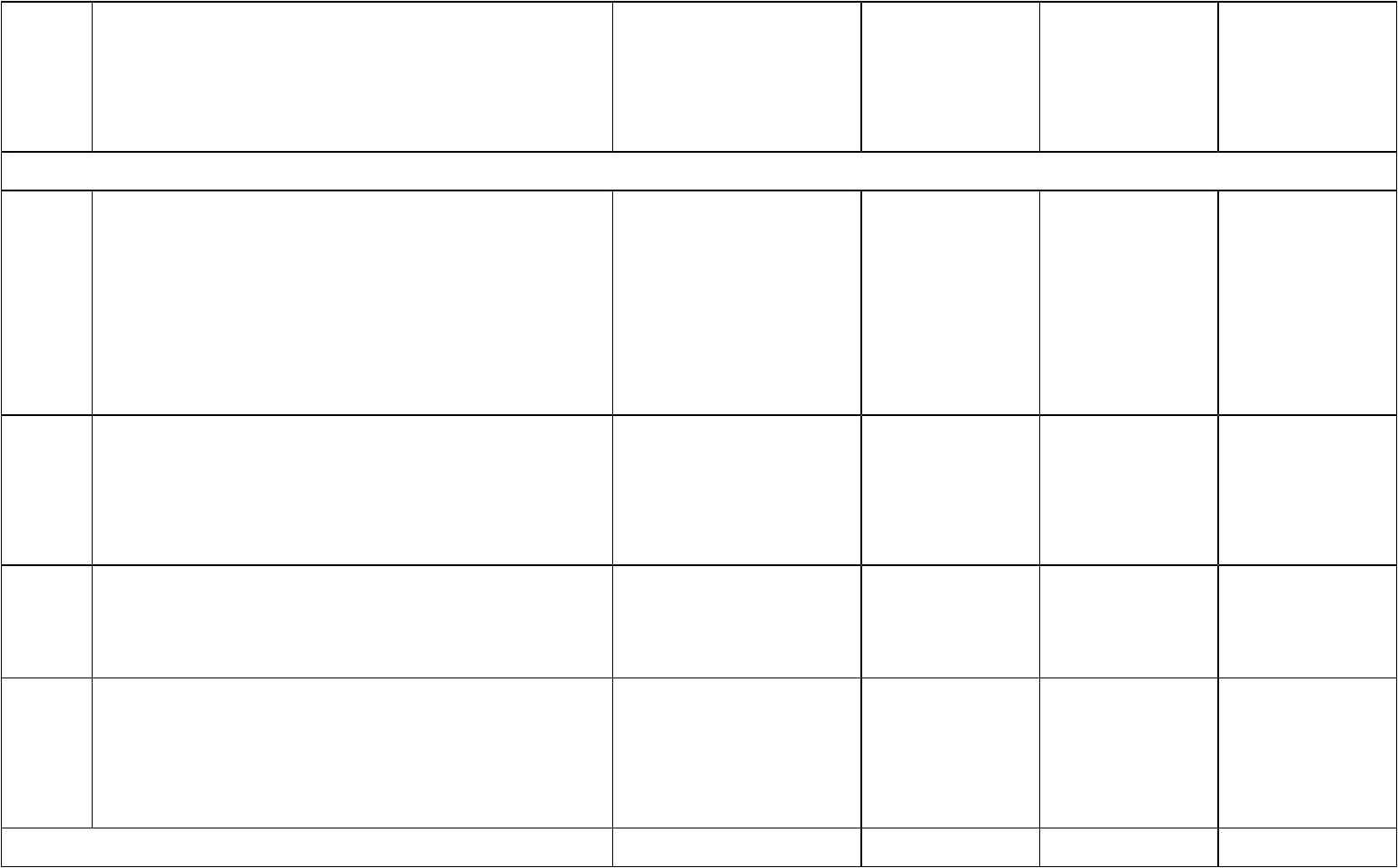 IV. Мероприятия по информированию жителей муниципального округаОбеспечение функционирования постоянно раздела «ПротиводействиеПридание    гласности    фактовПостоянно00000№Содержание мероприятияСрокОбъем финансирования, тыс.руб.Объем финансирования, тыс.руб.Объем финансирования, тыс.руб.п/пСодержание мероприятияисполнения2015 г.2016 г.2017 г.п/писполнения2015 г.2016 г.2017 г.определенияопределениявозможностейвозможностейвозможностейвозможностейежеквартально000усиления ихусиления ихантикоррупционногоантикоррупционногоантикоррупционногоантикоррупционногоантикоррупционногоантикоррупционногоежеквартально000усиления ихусиления ихантикоррупционногоантикоррупционногоантикоррупционногоантикоррупционногоантикоррупционногоантикоррупционногопотенциалапотенциалаиприведенияприведенияприведенияприведениявсоответствиесоответствиесдействующимдействующимдействующимдействующимзаконодательствомзаконодательствомзаконодательствомзаконодательством2Разработка административныхРазработка административныхРазработка административныхРазработка административныхРазработка административныхРазработка административныхРазработка административныхпо меререгламентов оказаниярегламентов оказаниярегламентов оказаниярегламентов оказаниярегламентов оказаниянеобходимостимуниципальных услуг, внесениемуниципальных услуг, внесениемуниципальных услуг, внесениемуниципальных услуг, внесениемуниципальных услуг, внесениемуниципальных услуг, внесениемуниципальных услуг, внесениеизменений в действующиеизменений в действующиеизменений в действующиеизменений в действующиеизменений в действующиеизменений в действующиеизменений в действующие000регламенты и обеспечениерегламенты и обеспечениерегламенты и обеспечениерегламенты и обеспечениерегламенты и обеспечениерегламенты и обеспечениерегламенты и обеспечениеобщедоступности данныхобщедоступности данныхобщедоступности данныхобщедоступности данныхобщедоступности данныхобщедоступности данныхобщедоступности данныхрегламентоврегламентов3Осуществление контроля заОсуществление контроля заОсуществление контроля заОсуществление контроля заОсуществление контроля заОсуществление контроля заОсуществление контроля запостоянно000оказанием муниципальных услугоказанием муниципальных услугоказанием муниципальных услугоказанием муниципальных услугоказанием муниципальных услугоказанием муниципальных услугоказанием муниципальных услуг000оказанием муниципальных услугоказанием муниципальных услугоказанием муниципальных услугоказанием муниципальных услугоказанием муниципальных услугоказанием муниципальных услугоказанием муниципальных услуг4ОрганизацияОрганизацияпроведенияпроведенияпроведенияпроведенияпо мереантикоррупционнойантикоррупционнойантикоррупционнойантикоррупционнойэкспертизыэкспертизыэкспертизыэкспертизынеобходимостипроектовпроектовмуниципальныхмуниципальныхмуниципальныхмуниципальныхмуниципальных000нормативныхнормативныхправовыхправовыхправовыхактовактови000нормативныхнормативныхправовыхправовыхправовыхактовактовимуниципальныхмуниципальныхмуниципальныхнормативныхнормативныхнормативныхнормативных5правовых актовправовых актовправовых актовпо мере5ИзучениеИзучениепредставлений,представлений,представлений,представлений,представлений,по мерепротестов,  частныхпротестов,  частныхпротестов,  частныхпротестов,  частныхопределений,определений,определений,определений,поступленияинойинформацииинформацииинформациипрокуратуры,прокуратуры,прокуратуры,прокуратуры,судов,иныхправоохранительныхправоохранительныхправоохранительныхправоохранительныхправоохранительныхправоохранительных000органов о причинах и условиях,органов о причинах и условиях,органов о причинах и условиях,органов о причинах и условиях,органов о причинах и условиях,органов о причинах и условиях,органов о причинах и условиях,органов о причинах и условиях,000органов о причинах и условиях,органов о причинах и условиях,органов о причинах и условиях,органов о причинах и условиях,органов о причинах и условиях,органов о причинах и условиях,органов о причинах и условиях,органов о причинах и условиях,способствующихспособствующихспособствующихсовершениюсовершениюсовершениюсовершениюкоррупционных правонарушений.коррупционных правонарушений.коррупционных правонарушений.коррупционных правонарушений.коррупционных правонарушений.коррупционных правонарушений.коррупционных правонарушений.6принятие соответствующих мер.принятие соответствующих мер.принятие соответствующих мер.принятие соответствующих мер.принятие соответствующих мер.принятие соответствующих мер.постоянно6ПроведениеПроведениемониторингамониторингапостояннокоррупционныхкоррупционныхкоррупционныхпроявленийпроявленийпроявленийпроявленийпосредствомпосредствоманализаанализаанализажалобжалоби000обращенийобращенийгражданграждангражданграждани000обращенийобращенийграждангражданграждангражданиорганизаций, а также публикаций ворганизаций, а также публикаций ворганизаций, а также публикаций ворганизаций, а также публикаций ворганизаций, а также публикаций ворганизаций, а также публикаций ворганизаций, а также публикаций ворганизаций, а также публикаций всредствах массовой информациисредствах массовой информациисредствах массовой информациисредствах массовой информациисредствах массовой информациисредствах массовой информациисредствах массовой информации7ПроведениеПроведениезаседанийзаседанийзаседанийкомиссиикомиссиикомиссиипо мере000по  соблюдению  требований  к  необходимостипо  соблюдению  требований  к  необходимостипо  соблюдению  требований  к  необходимостипо  соблюдению  требований  к  необходимостипо  соблюдению  требований  к  необходимостипо  соблюдению  требований  к  необходимостипо  соблюдению  требований  к  необходимостипо  соблюдению  требований  к  необходимостипо  соблюдению  требований  к  необходимостислужебномуслужебномуповедениюповедениюповедениюповедениюмуниципальныхмуниципальныхмуниципальныхслужащихслужащихслужащихслужащихиурегулированиюурегулированиюурегулированиюконфликтаконфликтаконфликтаинтересов  винтересов  вслучаеслучаепоступленияпоступленияпоступленияпоступленияинформацииинформациионарушениинарушениинарушениинарушениимуниципальнымимуниципальнымимуниципальнымислужащимислужащимислужащимислужащимиадминистрацииадминистрацииадминистрацииадминистрациимуниципальногомуниципальногоокругаокругаНагатино-СадовникиНагатино-СадовникиНагатино-Садовникизаконодательства о муниципальнойзаконодательства о муниципальнойзаконодательства о муниципальнойзаконодательства о муниципальнойзаконодательства о муниципальнойзаконодательства о муниципальнойслужбеслужбеипротиводействиипротиводействиикоррупциикоррупции8ПроведениеПроведениезаседаний  Комиссиизаседаний  Комиссиизаседаний  Комиссиине реже 1 раза000по противодействию коррупциипо противодействию коррупциипо противодействию коррупциипо противодействию коррупциипо противодействию коррупциипо противодействию коррупциив квартал000по противодействию коррупциипо противодействию коррупциипо противодействию коррупциипо противодействию коррупциипо противодействию коррупциипо противодействию коррупциив квартал9ПроведениеПроведениеработыпоЕжегодноразъяснениюразъяснениюразъяснениюмуниципальныммуниципальнымслужащим,служащим,депутатамдепутатамСоветадепутатовдепутатовположенийположенийдействующего законодательства вдействующего законодательства вдействующего законодательства вдействующего законодательства вдействующего законодательства вдействующего законодательства вобластиобластипротиводействияпротиводействия000коррупции,коррупции,требованийтребованийкслужебномуслужебномуслужебномуповедениюповедениюмуниципальныхмуниципальныхмуниципальныхмуниципальныхслужащих,служащих,механизмовмеханизмоввозникновениявозникновенияконфликтовконфликтов10Представление ежегодногоПредставление ежегодногоПредставление ежегодногоПредставление ежегодногоПредставление ежегодногоотчетаЕжегодно воработеработеКомиссиипоянваре000противодействиюпротиводействиюпротиводействиюпротиводействиюкоррупциикоррупции000противодействиюпротиводействиюпротиводействиюпротиводействиюкоррупциикоррупцииСовету депутатовСовету депутатовСовету депутатовСовету депутатов11Осуществление приема сообщенийОсуществление приема сообщенийОсуществление приема сообщенийОсуществление приема сообщенийОсуществление приема сообщенийОсуществление приема сообщенийпо мереграждангражданокоррупционныхкоррупционныхпоступления000правонарушенияхправонарушенияхправонарушенияхправонарушенияхот 05 апреля 2013 г. № 44-ФЗ «Оот 05 апреля 2013 г. № 44-ФЗ «Оот 05 апреля 2013 г. № 44-ФЗ «Оот 05 апреля 2013 г. № 44-ФЗ «Оот 05 апреля 2013 г. № 44-ФЗ «Оот 05 апреля 2013 г. № 44-ФЗ «Оот 05 апреля 2013 г. № 44-ФЗ «Оконтрактнойконтрактнойсистемесистемевсфере000закупок товаров, работ, услуг длязакупок товаров, работ, услуг длязакупок товаров, работ, услуг длязакупок товаров, работ, услуг длязакупок товаров, работ, услуг длязакупок товаров, работ, услуг длязакупок товаров, работ, услуг дляобеспеченияобеспечениягосударственных  игосударственных  игосударственных  игосударственных  имуниципальных нужд»муниципальных нужд»муниципальных нужд»муниципальных нужд»муниципальных нужд»13.   Планирование размещения заказа у13.   Планирование размещения заказа у13.   Планирование размещения заказа у13.   Планирование размещения заказа у13.   Планирование размещения заказа у13.   Планирование размещения заказа у13.   Планирование размещения заказа уЕжегодносубъектовсубъектовмалогодекабрьпредпринимательствапредпринимательствапредпринимательствапредпринимательствапредпринимательствавсоответствии с перечнем товаров,соответствии с перечнем товаров,соответствии с перечнем товаров,соответствии с перечнем товаров,соответствии с перечнем товаров,соответствии с перечнем товаров,соответствии с перечнем товаров,работ, услуг для государственныхработ, услуг для государственныхработ, услуг для государственныхработ, услуг для государственныхработ, услуг для государственныхработ, услуг для государственныхработ, услуг для государственныхимуниципальныхмуниципальныхмуниципальныхмуниципальныхмуниципальныхнужд,000размещениеразмещениезаказовзаказовзаказовна  которыена  которые000размещениеразмещениезаказовзаказовзаказовна  которыена  которыеосуществляетсяосуществляетсяосуществляетсяосуществляетсяусубъектовсубъектовмалогопредпринимательства,предпринимательства,предпринимательства,предпринимательства,предпринимательства,утвержденнымутвержденнымутвержденнымпостановлениемпостановлениемпостановлениемПравительства  РФ  от  17  мартаПравительства  РФ  от  17  мартаПравительства  РФ  от  17  мартаПравительства  РФ  от  17  мартаПравительства  РФ  от  17  мартаПравительства  РФ  от  17  мартаПравительства  РФ  от  17  марта2009 г. № 2372009 г. № 2372009 г. № 23714.   Обеспечение14.   ОбеспечениевыполнениявыполнениявыполненияпланаПостояннозакупок   зазакупок   засчетпоэтапногопоэтапногопланированияпланированияпланированияторговторгови000утвержденияутвержденияплана-графикаплана-графикаплана-графика000утвержденияутвержденияплана-графикаплана-графикаплана-графика15.   Соблюдение сроков размещения на15.   Соблюдение сроков размещения на15.   Соблюдение сроков размещения на15.   Соблюдение сроков размещения на15.   Соблюдение сроков размещения на15.   Соблюдение сроков размещения на15.   Соблюдение сроков размещения на15.   Соблюдение сроков размещения на15.   Соблюдение сроков размещения на15.   Соблюдение сроков размещения наПостоянноофициальномофициальномофициальномофициальномсайтевсети«Интернет»«Интернет»«Интернет»извещений,извещений,извещений,извещений,00документации, протоколов, сроковдокументации, протоколов, сроковдокументации, протоколов, сроковдокументации, протоколов, сроковдокументации, протоколов, сроковдокументации, протоколов, сроковдокументации, протоколов, сроковдокументации, протоколов, сроковдокументации, протоколов, сроков00документации, протоколов, сроковдокументации, протоколов, сроковдокументации, протоколов, сроковдокументации, протоколов, сроковдокументации, протоколов, сроковдокументации, протоколов, сроковдокументации, протоколов, сроковдокументации, протоколов, сроковдокументации, протоколов, сроковзаключениязаключениязаключенияконтрактов,контрактов,контрактов,контрактов,ихисполненияисполненияисполнения16.УвеличениеУвеличениеУвеличениедолидолизаказовзаказовзаказовнаЕжегоднопоставкипоставкитоваров,товаров,выполнениевыполнениевыполнениевыполнениев течение годаработ,работ,оказаниеоказаниеоказаниеуслугуслугдля00муниципальныхмуниципальныхмуниципальныхмуниципальныхнужд,нужд,00муниципальныхмуниципальныхмуниципальныхмуниципальныхнужд,нужд,размещаемых  путемразмещаемых  путемразмещаемых  путемразмещаемых  путемразмещаемых  путемпроведенияпроведенияпроведенияпроведенияэлектронных торговэлектронных торговэлектронных торговэлектронных торговэлектронных торговIII. Мероприятия по совершенствованию кадровой политики в органах местногоIII. Мероприятия по совершенствованию кадровой политики в органах местногоIII. Мероприятия по совершенствованию кадровой политики в органах местногоIII. Мероприятия по совершенствованию кадровой политики в органах местногоIII. Мероприятия по совершенствованию кадровой политики в органах местногоIII. Мероприятия по совершенствованию кадровой политики в органах местногоIII. Мероприятия по совершенствованию кадровой политики в органах местногоIII. Мероприятия по совершенствованию кадровой политики в органах местногоIII. Мероприятия по совершенствованию кадровой политики в органах местногоIII. Мероприятия по совершенствованию кадровой политики в органах местногоIII. Мероприятия по совершенствованию кадровой политики в органах местногосамоуправлениясамоуправления17.ПроверкаПроверкасоблюдениясоблюдениясоблюдениясоблюденияПостоянномуниципальнымимуниципальнымимуниципальнымимуниципальнымимуниципальнымислужащимислужащимислужащимислужащимиограничений,ограничений,ограничений,ограничений,установленныхустановленныхустановленныхустановленныхустановленныхстатьей 13 Федерального закона отстатьей 13 Федерального закона отстатьей 13 Федерального закона отстатьей 13 Федерального закона отстатьей 13 Федерального закона отстатьей 13 Федерального закона отстатьей 13 Федерального закона отстатьей 13 Федерального закона отстатьей 13 Федерального закона от2марта20072007г.  №25-ФЗ25-ФЗ25-ФЗ«О00муниципальноймуниципальноймуниципальноймуниципальнойслужбеслужбевРФ»,РФ»,00муниципальноймуниципальноймуниципальноймуниципальнойслужбеслужбевРФ»,РФ»,статьей 14 Закона города Москвыстатьей 14 Закона города Москвыстатьей 14 Закона города Москвыстатьей 14 Закона города Москвыстатьей 14 Закона города Москвыстатьей 14 Закона города Москвыстатьей 14 Закона города Москвыстатьей 14 Закона города Москвыстатьей 14 Закона города Москвыот22  октября22  октября22  октября2008 г.  N 502008 г.  N 502008 г.  N 502008 г.  N 50«ОмуниципальноймуниципальноймуниципальноймуниципальнойслужбеслужбевгородегородеМоскве»Москве»18.ПроведениеПроведениеПроведениепроверокпровероксведений осведений осведений осведений оежегоднодоходах,доходах,обимуществеимуществеимуществеимуществеи00обязательства имущественногообязательства имущественногообязательства имущественногообязательства имущественногообязательства имущественногообязательства имущественногообязательства имущественногообязательства имущественного19.ПодготовкаПодготовкаПодготовкаиопубликованиеопубликованиеопубликованиеопубликованиеопубликованиеежегодно досведенийсведенийодоходах,доходах,имуществе,имуществе,имуществе,имуществе,1 маяобязательствахобязательствахобязательствахобязательствахимущественногоимущественногоимущественногоимущественногоимущественногохарактерахарактераирасходахрасходахрасходах00муниципальныхмуниципальныхмуниципальныхмуниципальныхслужащихслужащихслужащихслужащихна00муниципальныхмуниципальныхмуниципальныхмуниципальныхслужащихслужащихслужащихслужащихнаофициальномофициальномофициальномофициальномсайтесайтемуниципального округа Нагатино-муниципального округа Нагатино-муниципального округа Нагатино-муниципального округа Нагатино-муниципального округа Нагатино-муниципального округа Нагатино-муниципального округа Нагатино-муниципального округа Нагатино-муниципального округа Нагатино-СадовникиСадовникиСадовникислужбу   ворганыорганыместногосамоуправления,самоуправления,самоуправления,напредмет00наличия неснятой и непогашеннойналичия неснятой и непогашеннойналичия неснятой и непогашеннойналичия неснятой и непогашеннойналичия неснятой и непогашенной00наличия неснятой и непогашеннойналичия неснятой и непогашеннойналичия неснятой и непогашеннойналичия неснятой и непогашеннойналичия неснятой и непогашеннойсудимости(при(привозникновениивозникновенииоснованийсучетомучетомтребованийФедерального закона от 27 июляФедерального закона от 27 июляФедерального закона от 27 июляФедерального закона от 27 июляФедерального закона от 27 июля2006   года   №   152-ФЗ   «О2006   года   №   152-ФЗ   «О2006   года   №   152-ФЗ   «О2006   года   №   152-ФЗ   «О2006   года   №   152-ФЗ   «Оперсональных данных»)персональных данных»)персональных данных»)персональных данных»)персональных данных»)21.   Проведение семинаров, тренингов21.   Проведение семинаров, тренингов21.   Проведение семинаров, тренингов21.   Проведение семинаров, тренингов21.   Проведение семинаров, тренинговЕжегодно00и совещаний для муниципальныхи совещаний для муниципальныхи совещаний для муниципальныхи совещаний для муниципальныхи совещаний для муниципальныхслужащихпоразъяснениюразъяснениютребованийкслужебномуслужебномуповедениюислужебной  этике,служебной  этике,служебной  этике,коррупции»иактуализацияактуализация00информациинаофициальномофициальном00информациинаофициальномофициальномсайте   муниципальногосайте   муниципальногосайте   муниципальногоокругаНагатино-СадовникиНагатино-СадовникиНагатино-Садовники23.ПубликациянасайтеПостоянномуниципальногомуниципальногоокруга00информации о порядке и условияхинформации о порядке и условияхинформации о порядке и условияхинформации о порядке и условиях00информации о порядке и условияхинформации о порядке и условияхинформации о порядке и условияхинформации о порядке и условияхоказания услуг населениюоказания услуг населениюоказания услуг населению24.Создание информационнойСоздание информационнойСоздание информационнойзоны,Постояннопосвященнойпротиводействиюпротиводействиюпротиводействию00коррупциикоррупции  и  публикация  ихв00газете «Нагатино-Садовники» и нагазете «Нагатино-Садовники» и на00газете «Нагатино-Садовники» и нагазете «Нагатино-Садовники» и насайте МОИтого по мероприятиям:00